«Остановить пандемию: Охрана труда может сохранить жизни» - тема Всемирного дня охраны труда 2020 годаМеждународная организация труда (МОТ) отмечает 28 апреля Всемирный день охраны труда в целях содействия предотвращению несчастных случаев и заболеваний на рабочих местах во всем мире. По оценкам МОТ около 2,3 млн. мужчин и женщин ежегодно погибают в результате несчастных случаев на рабочем месте или связанных с работой заболеваний – в среднем 6 000 человек ежедневно. Во всем мире ежегодно регистрируется примерно 340 млн. несчастных случаев на производстве и 160 млн. жертв профессиональных заболеваний.Признавая огромную проблему, с которой правительства, работодатели, работники сталкиваются во всем мире в связи с пандемией COVID-19. МОТ в рамках Всемирного дня охраны труда обращает особое внимание на вопросы охраны и гигиены труда, профилактики инфекционных заболеваний на рабочем месте. Охрана труда в Республике БеларусьВ Республике Беларусь вопросам безопасности труда придается безусловное приоритетное значение. Обеспечение прав и гарантий работников в области охраны труда, создание условий для достойной трудовой деятельности, приносящей удовлетворение гражданину и пользу обществу, является одним из важнейших направлений социальной политики государства. Безопасные условия труда — это то, что безусловно должно быть создано на любом рабочем месте. Иногда этим пренебрегают из–за нерадивости и беспечности, иногда потому, что хотят сэкономить. Но если речь идет о жизни и здоровье людей, то экономия совершенно недопустима.Отличительная черта нашей политики в области охраны труда – это активное влияние государства на эти процессы через доступные ему механизмы и процедуры. Это, прежде всего, разработка и принятие законодательства, которое устанавливает обязательные требования и гарантии, определяет компетенцию в области охраны труда всех заинтересованных сторон.На сегодняшний день создана развитая законодательная база в области охраны труда, которая учитывает имеющийся положительный международный опыт и многолетнюю практику регулирования этих вопросов на национальном уровне. Основным нормативным документом в области охраны труда является Закон Республики Беларусь «Об охране труда», который был принят в 2008 году. На основании данного Закона в республике создана целостная и взаимоувязанная система управления охраной труда, определяющая роль и задачи каждого из участников процесса обеспечения безопасных условий труда на всех уровнях: начиная от уровня республики и заканчивая конкретными организациями, должностными лицами и работниками. Она позволяет комплексно решать вопросы обеспечения безопасности на рабочих местах, создавая необходимые условия для реализации права работника на работу в безопасных условиях труда, а также на защиту своих прав и получение соответствующих компенсаций при наступлении несчастного случая на производстве или профессионального заболевания. Меры по обеспечению безопасного труда являются неотъемлемой частью общей системы управления организацией. В этой работе необходимо учитывать особенности работы конкретного предприятия, те риски, с которыми связаны производственные процессы, осуществляемые на данном предприятии. Учесть данные особенности и обеспечить комплексную работу по управлению рисками в области охраны труда призвана система управления охраной труда. Весь комплекс мероприятий в области охраны труда, от принятия законодательства и разработки систем управления охраной труда до государственного надзора и общественного контроля, направлен на решение одной главной задачи – сокращение производственного травматизма и профессиональных заболеваний.  В результате принятых заинтересованными мер в этом вопросе удалось достичь определенных положительных результатов. Так, если сравнивать 1991 год с 2019 годом, то количество работников, получивших травмы на производстве, сократилось в 10 раз с 21628 до 2042. Показатели смертельного травматизма снизились практически в 3 раза – с 402 смертельных случаев до 141. Коэффициент частоты травматизма со смертельным исходом  на 100 тысяч работающих снизился с 8,7 в 1991 до 3,6 в 2019 и находится на уровне развитых стран Европы. 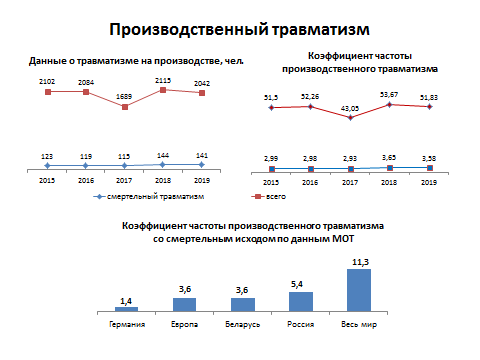 Рис. Динамика изменения количества несчастных случаев на производствеЭти результаты говорят о том, что созданная в Республике Беларусь система работы по охране труда в целом является эффективной. Мы последовательно продвигаемся к достижению одного из важных компонентов достойного труда – обеспечению безопасных и здоровых условий на рабочем месте. В то же время современное развитие требует новых идей и новых концепций.По данным «Белгосстрах» в результате несчастных случаев на производстве в 2019 году травмировано 2042 работающих (в 2018 году – 2115), из них погиб на производстве 141 человек (в 2018 году – 144). Наибольшее количество несчастных случаев на производстве произошло в организациях г. Минска, а со смертельным исходом – в организациях Минской области (таблица 1).Таблица 1Численность работающих, пострадавших в результате несчастных случаев на производствеНесчастные случаи приводят к значительным потерям рабочего времени. По данным Белстата в 2019 году из-за травматизма на производстве потеряно 79,4 тыс. человеко-дней (в 2018 году – 73,2). Кроме того, это влечет и экономические потери. По данным «Белгосстрах» в 2019 году выплаты по обязательному страхованию от несчастных случаев на производстве и профессиональных заболеваний составили свыше 126,5 млн. рублей (в 2018 году – 113,4 млн. рублей). При этом более 90 процентов указанных выплат составляют ежемесячные страховые выплаты (таблица 2).Таблица 2Выплаты по обязательному страхованию от несчастных случаев на производстве и профессиональных заболеваний в 2019 годуК этим суммам нужно добавить выплаты в соответствии с коллективными договорами организаций в случае смерти работника или утраты  им трудоспособности. В результате несчастных случаев в 2019 году потеря трудоспособности наступила у 145 человек (таблица 3), двум из которых установлен процент утраты трудоспособности вследствие трудового увечья, 143 – признаны инвалидами (в 2018 году потеря трудоспособности наступила у 154 человек, все из которых признаны инвалидами).Таблица 3Количество лиц, которым впервые установлен процент утраты трудоспособности или инвалидность В международной практике при оценке состояния охраны труда и производственного травматизма как более объективный используют показатель частоты производственного травматизма  численность потерпевших на производстве в расчете на 100 тысяч работающих (застрахованных по обязательному страхованию от несчастных случаев на производстве и профессиональных заболеваний). Справочно. По данным «Белгосстрах» по обязательному страхованию от несчастных случаев на производстве и профессиональных заболеваний застраховано 3 939 980 человек (в 2018 году – 3 940 988).Коэффициент частоты производственного травматизма (в 2019 году составил 51,8 (в 2018 году – 53,7), коэффициент частоты смертельного травмирования (численность погибших на производстве в расчете на 100 тысяч застрахованных) снизился с 3,7 до 3,6 (таблица 4).Таблица 4Уровень производственного травматизма в расчете на 100 тысяч застрахованныхСледует отметить, что удельный вес количества погибших в результате несчастных случаев на производстве в сравнении с общим количеством лиц, погибших от внешних причин, не превышает 2 процентов (таблица 5).Таблица 5Основные причины гибели от внешних причинСитуация с производственным травматизмом отличается как по областям, так и по видам экономической деятельности. Среди травмированных и погибших на производстве наибольшее количество составляют работающие, занятые в промышленности, а также в растениеводстве и животноводстве (таблица 6).Таблица 6Распределение работающих, пострадавших в результате несчастных случаев на производстве, по видам экономической деятельностиВместе с тем, анализ травматизма по видам экономической деятельности с учетом количества занятых этим видом деятельности работников выглядит иначе. Самые высокие коэффициенты частоты травмирования и гибели работающих в 2019 году, как и в 2018 году, отмечены в лесоводстве и лесозаготовках, а также в строительстве (таблица 7).Таблица 7Уровень производственного травматизма в расчете на 100 тысяч застрахованных по видам экономической деятельностиПо сравнению с 2018 годом несколько изменилась возрастная структура работников, пострадавших в результате несчастных случаев на производстве. Наибольший удельный вес, более 50 %, среди пострадавших в 2019 году в результате несчастных случаев на производстве составили работающие в возрастном диапазоне «51 – 60 лет (включительно)» (таблица 8). При этом на протяжении ряда лет удается исключить несчастные случаи на производстве с работниками, моложе 18 лет.Таблица 8Распределение пострадавших в результате несчастных случаев на производстве по возрастуНесмотря на то, что более половины погибших работники старше 50 лет, чаще гибнут на производстве работники, имеющие незначительный, менее 5 лет, стаж работы по профессии, при этом каждый четвертый погибший на момент травмирования имел стаж работы по специальности менее одного года (таблица 9).Таблица 9Удельный вес погибших в результате несчастных случаев на производстве по стажу работы по профессии, %Среди пострадавших на производстве в 2019 году 1534 мужчины (75,1 процента) и 508 женщин (24,9 процента), в 2018 году – соответственно 1630 (77,1 процента) и 485 (22,9 процента). Из 141 работающих, погибших на производстве в 2019 году, 131 мужчина (92,9 процента) и 10 женщин (7,1 процента), в 2018 году – соответственно 134 (93,1 процента) и 10 (6,9 процента). В 2019 году в результате несчастных случаев на производстве пострадало 12 работающих в возрасте моложе 18 лет (в 2018 году – 6 человек), при этом случаев гибели несовершеннолетних на производстве не допущено.В 2019 году наиболее подвержены риску травмирования и гибели на производстве были работники, работающие по профессиям водители автомобилей, слесари, трактористы и животноводы (таблица 10). При этом  только третья часть водителей автомобилей и трактористов получили травмы в результате дорожно-транспортных происшествий.Таблица 10Основные профессии работающих, пострадавших в результате несчастных случаев на производстве в 2019 годуМониторинг производственного травматизма показал, что основные факторы травмирования работников на производстве практически не изменяются. Как и в предыдущие годы в 2019 году ими явились воздействие движущихся, разлетающихся, вращающихся предметов и деталей, падение потерпевшего во время передвижения и с высоты, а также дорожно-транспортные происшествия. Удельный вес травмированных на производстве и погибших в 2019 и 2018 годах в организациях республики по основным видам происшествий приведен в таблице 11.Таблица 11Удельный вес происшествий, повлекших травмирование или гибель работников на производствеКак показывает анализ завершенных расследований несчастных случаев на производстве, большинство происшествий обусловлено «человеческим фактором», т.е. неисполнением работодателями и (или) самими работающими требований охраны труда, причем это характерно для организаций всех форм собственности (таблица 12).Таблица 12Удельный вес причин производственного травматизмаМониторинг причин несчастных случаев со смертельным исходом показывает, что зачастую они являются следствием неисполнения руководителями и специалистами обязанностей по охране труда, а также нарушения потерпевшими трудовой и производственной дисциплины, инструкций по охране труда, что свидетельствует о наличии недостатков и упущений в обеспечении работодателями контроля за соблюдением должностными лицами и работниками требований охраны труда, трудовой и производственной дисциплины.Детализация причин производственного травматизма свидетельствует о том, что в 2019 году по сравнению с 2018 годом они по своему характеру существенно не изменились. Преобладающими по-прежнему остаются нарушение потерпевшими трудовой дисциплины, требований нормативных правовых актов, технических нормативных правовых актов, локальных нормативных актов по охране труда и невыполнение руководителями и специалистами обязанностей по охране труда (таблица 13).Таблица 13Основные причины производственного травматизмаЗначительным остается удельный вес причин, обусловленных действиями самих потерпевших, как нарушение ими трудовой и производственной дисциплины, инструкций по охране труда и нахождение их в состоянии алкогольного опьянения.Следует отметить, что в 2019 году по данным Белстата в организациях республики работниками совершено свыше 133,0 тыс. прогулов и других нарушений трудовой дисциплины, в результате чего потеряно 689,4 тыс. человеко-дней (в 2018 году – соответственно 124,1 и 653,8 тыс.).Проблема появления работников на работе в состоянии алкогольного опьянения, распития спиртных напитков в рабочее время или по месту работы по-прежнему остается острой. При этом количество подобных фактов продолжает увеличиваться в течение трех последних лет (таблица 14). Таблица 14Случаи появления на работе в состоянии алкогольного опьянения, распития спиртных напитков в рабочее время или по месту работы (по данным Белстата)По данным МВД в отчетном периоде за нахождение в рабочее время на рабочем месте в состоянии алкогольного опьянения либо в состоянии, вызванном потреблением наркотических средств, психотропных веществ, их аналогов, токсических или других одурманивающих веществ к административной ответственности в виде штрафа привлечено 8 285 человек (в 2018 году – 7901). В 2019 году в состоянии алкогольного опьянения в момент травмирования находилось 93 человека, или 4,6 и 4,4 процента от общего числа травмированных на производстве соответственно. Среди погибших в 2019 году, как и в 2018 году, на производстве в указанном состоянии находилось 23 человека (16,3 и 16 процентов соответственно). Таким образом, дальнейшим резервом снижения уровня производственного травматизма является принятие мер со стороны работодателей, органов государственного управления и профсоюзов по укреплению трудовой и производственной дисциплины в организациях, а также повышение эффективности контроля за ее соблюдением.В 2019 году в республике по данным Минздрава зарегистрировано 56 случаев впервые выявленных профессиональных заболеваний, из них 55 случаев хронических профессиональных заболеваний и один случай острого профессионального отравления (в 2018 году – 72). Среди заболевших 49 мужчин и 7 женщин (в 2018 – 60 и 12). Наибольшее количество профессиональных заболеваний зарегистрировано в г. Минске и Минской области (таблица 15).Таблица 15Количество случаев зарегистрированных профессиональных заболеванийНаибольшее число профессиональных заболеваний зарегистрировано в организациях обрабатывающей промышленности и в организациях по добыче металлических руд и прочих полезных ископаемых (таблица 16).Таблица 16Распределение профессиональных заболеваний по видам экономической деятельности за 2019 годНаибольшее количество профессиональных заболеваний отмечено в организациях, подчиненных Минпрому. В разрезе организаций наибольшее количество профессиональных заболеваний зарегистрировано в ОАО «Минский тракторный завод» (13 случаев), ОАО «Беларуськалий» (11), ОАО «БЕЛАЗ» (4) и ОАО «Минский автомобильный завод» (4).Основными причинами возникновения профессиональных заболеваний явились конструктивные недостатки машин, оборудования и инструментов, а также нарушение требований безопасности.Вследствие профессиональной заболеваемости в 2019 году инвалидами признано 11 человек (таблица 17).Таблица 17Количество лиц, которым впервые установлены проценты утраты трудоспособности или инвалидность в результате профессионального заболеванияВ соответствии со статьей 40 Закона РБ «Об охране труда» в 2019 году Департамент продолжал осуществлять надзор за соблюдением законодательства об охране труда.В 2019 году основными формами осуществления надзора за соблюдением законодательства об охране труда явились проведение выборочных и внеплановых проверок, а также формы профилактической работы Департамента государственной инспекции труда Минтруда и социальной защиты (далее  Департамент), не связанные с проведением проверок (мониторинги, обследования по заявлениям субъектов хозяйствования, участие государственных инспекторов Департамента в работе мобильных групп и т.п.).В течение года Департаментом проведено 457 выборочных и 68 внеплановых проверок, 875 мониторингов, 1193 обследования по заявлениям субъектов хозяйствования, а также 966 специальных расследований несчастных случаев на производстве, в ходе которых предложено (предписано) к устранению свыше 62,4 тыс. нарушений требований охраны труда. Работодателям предложено приостановить (запретить) работу 214 цехов (производственных участков), 19 строительных объектов, а также свыше 2,9 тыс. единиц станков, машин и другого производственного оборудования, эксплуатация которых создавала угрозу жизни и здоровью работников. Из предложенных к устранению нарушений требований охраны труда   27,4 процента – по организации и содержанию рабочих мест, зданий, производственной территории, 20,5 процента – по вопросам обучения и инструктирования работников по охране труда, 5,4 процента – по вопросам обеспечения работающих средствами индивидуальной защиты, 2,1 процента – по вопросам проведения медицинских осмотров (освидетельствований).За нарушения законодательства об охране труда привлечены к административной ответственности в виде штрафа свыше 2,4 тыс. уполномоченных должностных лиц на сумму 379,1 тыс. рублей. По требованию государственных инспекторов привлечено к дисциплинарной ответственности более 2,8 тыс. должностных лиц, отстранено от работы в соответствии со статьей 49 Трудового кодекса Республики Беларусь свыше 13,7 тыс. человек.Информация о наиболее часто допускаемых работодателями нарушениях требований законодательства об охране труда регулярно размещалась на официальном сайте Департамента в глобальной компьютерной сети Интернет.Кроме того, общественный контроль за соблюдением требований охраны труда в организациях республики осуществлялся профсоюзами. В течение 2019 года техническими инспекторами труда профсоюзов, входящих в состав ФПБ, проведено свыше 7,0 тыс. проверок и мониторингов, в результате которых нанимателям предписано (рекомендовано) к устранению свыше 51,7 тыс. нарушений и запрещена работа свыше 1,8 тыс. единиц станков, машин и другого производственного оборудования, эксплуатация которых создавала угрозу жизни и здоровью работников, 16 рейдовыми группами технической инспекции труда ФПБ проведены мониторинги соблюдения охраны труда в 1390 организациях и рекомендовано к устранению свыше 9,3 тыс. нарушений.Для повышения эффективности осуществления общественного контроля за соблюдением законодательства об охране труда с 1 апреля 2019 г. в 137 районных (городских) объединениях профсоюзов определены профсоюзные инспекторы по охране труда, осуществляющие свою деятельность на общественных началах. За указанный период ими проведено свыше 1,6 тыс. мониторингов и предложено к устранению свыше 8 тыс. нарушений законодательства об охране труда.Для придания данной работе системного, комплексного характера 20 сентября 2019 г. подписано Соглашение между Минтруда и соцзащиты Республики Беларусь и ФПБ о сотрудничестве по вопросам создания безопасных и здоровых условий труда и профилактики производственного травматизма.  Следует отметить, что в последние годы стали больше уделять внимания внедрению новых форм и методов профилактической работы по предупреждению производственного травматизма и профессиональных заболеваний.Использование положительного международного опыта в вопросах охраны труда несет в себе большой потенциал. Существенный положительный вклад в продвижение вопросов охраны труда внесет применение на предприятиях нашей страны принципов концепции «Нулевого травматизма», разработанной Международной ассоциацией социального обеспечения (МАСО).В основу концепции «Нулевого травматизма» положено признание того, что несчастные случаи на производстве и профессиональные заболевания не являются неизбежными: у них всегда есть причины. Концепция универсальна и может быть реализована в любой организации независимо от численности работников и вида деятельности. В основе концепции - осознанная деятельность всех участников производственного процесса, начиная от руководителя организации и заканчивая работниками, с целью предотвратить любые несчастные случаи и профессиональные заболевания на производстве. Ведь все случаи травматизма происходят именно в организации.В республике есть организации, которые на деле могут заявить о своей приверженности концепции «Нулевого травматизма». Согласно информации «Белгосстрах», полученной на основании отчетов по обязательному страхованию от несчастных случаев на производстве и профессиональных заболеваний, у 3 761 страхователя с численностью более 100 работников в 2018 – 2019 гг. отсутствовали несчастные случаи на производстве и профессиональные заболевания (таблица 18). В их числе организации практически всех видов экономической деятельности. Таблица 18Количество страхователей, у которых отсутствовали страховые случаи по областям и        г. МинскуОбеспечение охраны труда – это повседневная работа, и только при наличии глубокого внутреннего убеждения руководителей всех уровней организации, иных должностных лиц, работников в том, что это важный элемент культуры управления, который обязательно принесет свои дивиденды, можно вывести работу по охране труда на новый качественный уровень.ВсегоВсегоиз них со смертельным исходомиз них со смертельным исходом2018 г.2019 г.2018 г.2019 г.Республика Беларусь21152042144141Брестская 3273402514Витебская 2032312120Гомельская 2862662220Гродненская 2462501320г. Минск3343431516Минская 4013372735Могилевская 3182752116Сумма, тыс. рублейУдельный вес от их общего количества, %Всего, в том числе:126 523,4100,0ежемесячные страховые выплаты 114 158,290,2оплата дополнительных расходов на медицинскую, социальную и профессиональную реабилитацию4 849,83,8пособия по временной нетрудоспособности, доплаты до среднемесячного заработка застрахованного, временно переведенного на более легкую нижеоплачиваемую работу4 253,13,4единовременные страховые выплаты2 395,51,9возмещение Фонду социальной защиты населения расходов на выплату пенсий по инвалидности и по случаю потери кормильца547,50,4расходы на погребение 319,30,32018 г.2018 г.2018 г.2018 г.2018 г.2019 г.2019 г.2019 г.2019 г.2019 г.установ-лен процент утраты трудоспособностипризнано инвалидамипризнано инвалидамипризнано инвалидамиустанов-лен процент утраты трудоспособностиустанов-лен процент утраты трудоспособностипризнано инвалидамипризнано инвалидамипризнано инвалидамиустанов-лен процент утраты трудоспособности1группа2группа3группаустанов-лен процент утраты трудоспособностиустанов-лен процент утраты трудоспособности1группа2группа3группаРеспублика Беларусь-132911222931103Брестская -3820--5716Витебская -2-10---410Гомельская --119--1212Гродненская -1617---79г. Минск--31811-114Минская -4815111723Могилевская -3313--2319Коэффициент частоты производственного травматизма общийКоэффициент частоты производственного травматизма общийКоэффициент частоты производственного травматизма со смертельным исходомКоэффициент частоты производственного травматизма со смертельным исходом2018 г.2019 г.2018 г.2019 г.Республика Беларусь53,751,83,73,6Брестская 63,767,34,92,8Витебская 47,154,24,94,7Гомельская 55,151,94,23,9Гродненская 60,661,83,24,9г. Минск30,831,31,41,5Минская 66,354,34,55,6Могилевская 83,073,05,54,2Причина2018 г.2019 г.Удельный вес от их общего количества в 
2019 году, %Всего, из них: 80127725100,0суициды 1806161720,9от случайного отравления алкоголем 1476156320,2от несчастных случаев, связанных с транспортными средствами (включая ДТП)7597169,3от воздействия дыма, огня и пламени 5705316,9от случайных утоплений4494315,6в результате убийств 3052653,4на производстве1441411,8Всего / удельный вес от их общего количества, %Всего / удельный вес от их общего количества, %из них со смертельным исходом / удельный вес от их общего количества, %из них со смертельным исходом / удельный вес от их общего количества, %2018 г.2019 г.2018 г.2019 г.Республика Беларусь2115/100,02042/100,0144/100,0141/100,0промышленность 661/31,3658/32,231/21,530/21,3растениеводство и животноводство, охота и предоставление услуг в этих областях428/20,2443/21,726/18,137/26,2строительство 314/14,8300/14,730/20,825/17,7транспортная деятельность, складирование, почтовая и курьерская деятельность 143/6,8136/6,715/10,413/9,2оптовая и розничная торговля, ремонт автомобилей и мотоциклов148/7,0124/6,19/6,38/5,7лесоводство и лесозаготовки 65/3,172/3,513/9,010/7,1образование 49/2,365/3,12/1,42/1,4здравоохранение и социальные услуги57/2,765/3,1-2/1,4снабжение электроэнергией, газом, паром, горячей водой и кондиционированным воздухом49/2,337/1,87/4,92/1,4водоснабжение, сбор, обработка и удаление отходов, деятельность по ликвидации загрязнений26/1,231/1,53/2,13/2,1прочие виды деятельности175/8,3111/5,48/5,59/6,5Коэффициент частоты производственного травматизма общийКоэффициент частоты производственного травматизма общийКоэффициент частоты производственного травматизма со смертельным исходомКоэффициент частоты производственного травматизма со смертельным исходом2018 г.2019 г.2018 г.2019 г.Республика Беларусь53,751,83,73,6лесоводство и лесозаготовки 181,6203,336,328,2строительство 201,6197,319,316,4растениеводство и животноводство, охота и предоставление услуг в этих областях157,2170,09,614,2водоснабжение, сбор, обработка и удаление отходов, деятельность по ликвидации загрязнений76,993,58,99,0промышленность 88,589,24,14,1транспортная деятельность, складирование, почтовая и курьерская деятельность 73,370,27,76,7оптовая и розничная торговля, ремонт автомобилей и мотоциклов57,447,53,53,1снабжение электроэнергией, газом, паром, горячей водой и кондиционированным воздухом53,140,77,62,2здравоохранение и социальные услуги19,422,0-0,7образование 12,216,20,50,5Всего / удельный вес от их общего количества, %Всего / удельный вес от их общего количества, %из них со смертельным исходом / от их общего количества, %из них со смертельным исходом / от их общего количества, %2018 г.2019 г.2018 г.2019 г.до 18 лет6/0,312/0,6--с 18 до 30 лет (включительно)466/22,0385/18,918/12,513/9,2с 31 до 40 лет (включительно)445/21,0436/21,337/25,727/19,1с 41 до 50 лет (включительно)485/22,9493/24,138/26,428/19,9с 51 до 60 лет (включительно)604/28,6577/28,347/32,657/40,4старше 60 лет109/5,2139/6,84/2,816/11,4Годдо 1 годаот 1 года до 3 летот 3 до 5 летот 5 до 10 летот 10 до 20 летсвыше 20 лет2019 24,79,07,915,723,619,12019 Всего до 5 лет: 41,6Всего до 5 лет: 41,6Всего до 5 лет: 41,615,723,619,1201823,916,313,023,914,18,82018Всего до 5 лет: 53,2Всего до 5 лет: 53,2Всего до 5 лет: 53,223,914,18,8НамменованиеВсегоиз них погибшихВодитель автомобиля 18520Слесарь 1423Тракторист 928Животновод 8610Подсобный рабочий 839Оператор машинного доения67-Станочник деревообрабатывающих станков56-Электромонтер 507Плотник (бетонщик)47-Уборщик 47-Электрогазосварщик 31-Каменщик 294Повар 211Сторож 213Полевод 213Вальщик леса 202Дорожный рабочий182Кладовщик 172Штукатур 15-Удельный вес от общего количества травмированных, %Удельный вес от общего количества травмированных, %Удельный вес от общего количества погибших, %Удельный вес от общего количества погибших, %2018 г.2019 г.2018 г.2019 г.Всего100,0100,0100,0100,0воздействие движущихся, разлетающихся, вращающихся предметов, деталей и тому подобное28,930,718,824,8падение потерпевшего во время передвижения16,215,0-1,4падение потерпевшего с высоты11,612,515,310,6дорожно-транспортное происшествие11,310,826,422,0падение, обрушение конструкций зданий и сооружений, обвалы предметов, материалов, грунта и тому подобное10,28,122,217,7повреждения в результате контакта с представителями флоры и фауны4,55,31,42,1нанесение травмы другим лицом3,22,6-2,1воздействие вредных веществ1,92,50,70,7воздействие экстремальных температур1,91,8-1,4поражение электрическим током1,11,54,27,1падение потерпевшего в колодцы, ямы, траншеи, емкости и тому подобное0,71,0-1,4отравление0,60,72,10,7пожар0,80,63,50,7взрыв0,80,32,10,7утопление0,10,10,71,4стихийные бедствия0,10,1-1,4асфиксия 0,1-1,4-прочие6,06,41,23,8Травматизм на производстве2018 г.2018 г.2018 г.2018 г.2019 г.2019 г.2019 г.2019 г.Травматизм на производствеисключительно по вине работодателясмешанная ответственность работодателя и потерпевшегоисключительно по вине потерпевшегопрочиеисключительно по вине работодателясмешанная ответственность работодателя и потерпевшегоисключительно по вине потерпевшегопрочиеРеспублика Беларусьобщий20,513,342,124,118,012,232,637,2Республика Беларусьсмертельный25,329,516,828,423,923,930,721,5организации республиканской формы собственности общий15,915,246,222,715,412,339,233,1организации республиканской формы собственности смертельный25,032,114,328,619,27,753,819,3организации коммунальной формы собственностиобщий20,811,640,127,518,611,029,441,0организации коммунальной формы собственностисмертельный22,535,015,027,517,137,111,434,4организации частной формы собственности общий24,513,840,820,920,014,030,635,4организации частной формы собственности смертельный29,618,522,229,737,022,233,37,5Удельный вес от общего количества причин травмирования,%Удельный вес от общего количества причин травмирования,%Удельный вес от общего количества причин гибели,%Удельный вес от общего количества причин гибели,%2018 г.2019 г.2018 г.2019 г.Нарушение потерпевшими трудовой дисциплины, требований нормативных правовых актов, технических нормативных правовых актов, локальных нормативных актов по охране труда22,724,911,515,5Личная неосторожность потерпевших13,414,00,91,0Невыполнение руководителями и специалистами обязанностей по охране труда13,711,017,616,1Нарушение требований по охране труда другими работниками5,14,74,85,2Нарушение правил дорожного движения другими лицами4,64,65,34,7Допуск потерпевших к работе без обучения и проверки знаний по вопросам охраны труда4,44,59,36,2Допуск потерпевших к работе без проведения стажировки по вопросам охраны труда и (или) инструктажа по охране труда4,23,87,95,2Нарушение требований безопасности при эксплуатации транспортных средств, машин, механизмов, оборудования, оснастки, инструмента2,82,93,52,1Неудовлетворительное содержание и недостатки в организации рабочих мест3,02,86,24,7Неприменение потерпевшими выданных им средств индивидуальной защиты1,42,31,81,6Привлечение потерпевших к работе не по специальности (профессии)1,92,22,62,6Нахождение потерпевших в состоянии алкогольного опьянения либо в состоянии, вызванном потреблением наркотических средств, психотропных веществНахождение потерпевших в состоянии алкогольного опьянения либо в состоянии, вызванном потреблением наркотических средств, психотропных веществ1,32,04,44,7Противоправные действия других лицПротивоправные действия других лиц2,01,6-1,6Необеспечение потерпевших СИЗНеобеспечение потерпевших СИЗ1,41,43,52,1Нарушение правил дорожного движения потерпевшимиНарушение правил дорожного движения потерпевшими1,71,33,13,1Нарушение технологического процессаНарушение технологического процесса0,91,20,41,6Эксплуатация неисправных машин, механизмов, оборудования, оснастки, инструмента, транспортных средствЭксплуатация неисправных машин, механизмов, оборудования, оснастки, инструмента, транспортных средств1,61,10,91,6ГодЧеловек2015194512016166642017167352018176442019186252018 г.2019 г.Республика Беларусь7256Брестская 1-Витебская 22Гомельская 37Гродненская 34г. Минск3524Минская 1818Могилевская 101Наименование вида экономической деятельности по ОКЭДЧисло случаевВсего56Сельское, лесное и рыбное хозяйство2растениеводство и животноводство, охота и предоставление услуг2Горнодобывающая промышленность12добыча металлических руд и прочих полезных ископаемых12Обрабатывающая промышленность37производство текстильных изделий, одежды2производство химических продуктов1производство прочих неметаллических минеральных продуктов 1металлургическое производство. Производство готовых металлических изделий, кроме машин и оборудования5производство машин и оборудования, не включенных в другие группировки 28Снабжение электроэнергией, газом, паром, горячей водой и кондиционированным воздухом2Строительство1Здравоохранение и социальные услуги1Творчество, спорт, развлечения и отдых12018 г.2018 г.2018 г.2018 г.2019 г.2019 г.2019 г.2019 г.установ-лен про-цент утраты трудо-способ-ностипризнано инвалидамипризнано инвалидамипризнано инвалидамиустанов-лен про-цент утраты трудо-способ-ностипризнано инвалидамипризнано инвалидамипризнано инвалидамиустанов-лен про-цент утраты трудо-способ-ности1группа2группа3группаустанов-лен про-цент утраты трудо-способ-ности1группа2группа3группаРеспублика Беларусь--110---11Брестская --------Витебская ---1----Гомельская --11---2Гродненская -------1г. Минск---3---4Минская ---3---4Могилевская ---2----Наименование регионаКоличество страхователей, у которых отсутствовали страховые случаи в 2018-2019г.г.Брестская область474Витебская область414Гомельская область416Гродненская область393г. Минск1 104Минская область593Могилевская область367Итого3 761